Summer School in Philosophy 2018University of CologneAugust 6 - 10, 2018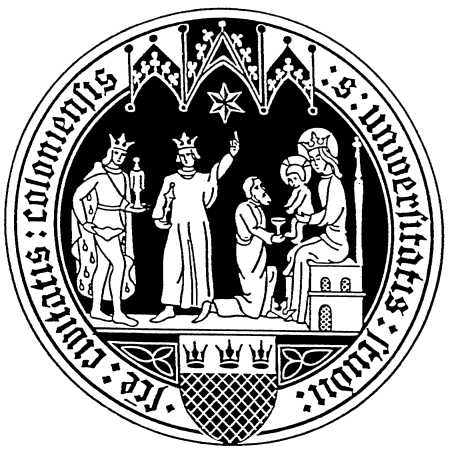 Jennifer Lackey (Northwestern University)New Trends inApplied Epistemology Organization: Thomas Grundmannhttp://summerschoolphilosophy.uni-koeln.de/Kindly supported by: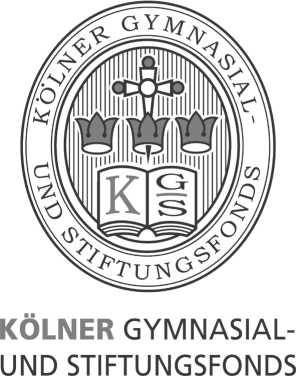 Monday,  August 63:00 	Opening 3:15	Lecture	Group Lies	Jennifer Lackey	break7:00	Public Lecture:	Experts and Peer Disagreement	Jennifer Lackey-------------9:00	ReceptionTuesday, August 711:00	Critical comment:	In Defense of Experts as Authorities	Thomas Grundmann (Cologne)	lunch1:30	Lecture:	Group Belief	Jennifer Lackey	break3:15	Critical comment: 	Selfless Assertions and Genuine Assertions	Gregorz Gaszczyk (Groningen)	break4:30	Critical comment:	Group assertion and group silencing	Leo Townsend (Vienna)Wednesday, August 8 (Day Off)Thursday, August 911:00	Lecture	Group justification: inflationary views	Jennifer Lackey	lunch2:15	Critical comment: 	Group Knowledge and Group Agency	Keith Harris (Missouri)	break3:30	Lecture:	Group justification: deflationary views	Jennifer lackey	break5:15	Critical comment:	Group Belief, Deliberation, and Justification	Molly O’Rourke-Friel (Amherst)		-Friday, August 1011:00	Critical comment:	How Philosophers Learn From Each Other	Ethan Landes (St. Andrews)	lunch2:00	Lecture:	False Confessions and Testimonial Injustice	Jennifer Lackey---	7:30 	Farewell Dinner